BSJE 2021AGRICULTURE Paper 2443/2MARKING SCHEME                                                          SECTION A (30MKS)State two control measures for fowl pox disease in poultry.                              (2mrks) Observe hygiene in poultry houseRegular vaccinationSlaughter and properly dispose carcass of affected birds – rej. culling, killing atone.Give two reasons for carrying out maintenance practices on a mower.    (2mrks)For safety of the user/operatorEnsure efficiency of operationsIncreases durability Reduces costs on repairs and replacementsAvoid damage to the mower.		                   Give two limitations of using solar power on the farm.                             (2mrks)Solar trapping devices are expensivePower supply/trapping fluctuates depending on weather conditionsSolar trapping is limited to day lightRequires skilled labour to handle the devicesName two methods used in selection of breeding stock in livestock production. (2mrks)Progeny testing Mass selection Contemporary comparisonState four methods of controlling roundworms in livestock.          (2mrks) Use of antihelmintics/DrenchingRotational grazing Burning of pasture Apply appropriate drugProper disposal of faeces/hygieneName the type of breed into which each of the following breeds of cattle are classified.Aberdeen Angus.                                                                                         (½mrk) Beef cattle breedGuernsey.                                                                                                       (½mrk)Dairy cattle breedSahiwal.                                                                                                          (½mrk) Dual purpose breedRedpoll.                                                                                                          (½mrk) Dual purpose breedGive two ways in which proper nutrition help to control livestock diseases. (2mrks) Prevents nutrient deficiency diseases.  Ensures resistance against disease infection.              Name two nutritional diseases in cattle.                                                  (2mrks)Milk feverBloatState two advantages of housing calves singly in cattle management.   (1mrk) To prevent the calf from licking each other.To control spread of worms and skin infection.State four advantages of natural calf rearing.                                    (2mrks)Calf takes milk at body temperature.Milk is free from contamination  It prevents scouring in calves. Milk is provided ad libitum.        State four reasons for dehorning in cattle management.                                          (2mrks) To prevent cattle from inflicting injuriesTo make animal docile and easy to handleFor easy transportation and feedingTo prevent destruction of farm structuresName two methods of harvesting fish in fish pond.                                       (1mrk) Hook and lineUse of netsSketsSpears /hapoonDraining water in the pondState four causes of egg eating in flock of layers.                                 (2mrks)Presence of broken or soft shelled eggsBright light in the nestIdlenessInadequate laying nestsMineral deficiencyGreediness of the birds.State two advantages of fold system on poultry rearing.                       (1mrk) Manure is evenly distributedLess feeds is usedReduces built up of  parasites and diseasesBirds are protected from diseasesName four parts of farm building that can be reinforced using concrete.        (2mrks) WallsFloor/ SlabPillarsLintel   State function of the following farm tools and equipment.                                         Pipe cutter                                                                                                      (1mrk)Cutting PVC /plastic pipesWire strainer                                                                                                  (1mrk)Tightening wires during fencingState four ways in which vaccine can be administered to livestock.                  (2mrks) By injectionsOrally through the mouthBy inhalation, through noseThrough the cloacaState two disadvantages of using plunge dips in tick control.                           (1mrk) High initial construction cost (high capital)Dangerous for young and pregnant animals and the sickRequires a lot of waterPoisoning by swallowed dip washState two features on the animal which may predispose it to livestock diseases.(1mrk) Species of the animalBreed of the animalAge of the animalSex of the animalThe colour of the animalThe following illustrations show the behavior of chicks in a brooder. Study them carefully and answer the questions that follow.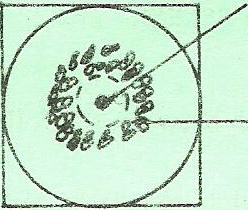 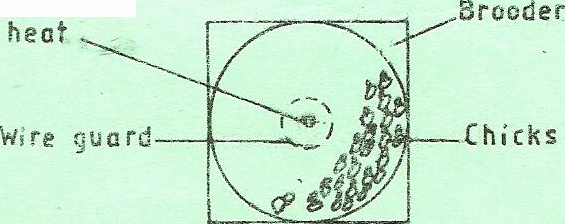                                                 A                                                               B              Source of heat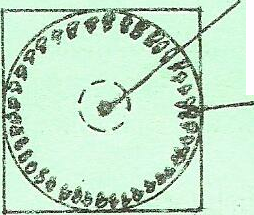                                                                  C                    Source of heat Explain the cause of behavior observed in chicks for each of the illustrations labeled A, B and C.				                                                                                                 (3marks) A- Presence of draught makes the chicks to crowd on one side of the brooder.  B- Cold/inadequate heat makes the chicks to crowd around the heat source.  C- High/Excess heat makes the chicks to move away from the heat source.Give a reason for making the brooder wail round in shape.		             (1 mark)To discourage overcrowding of chicks at the corners to avoid suffocation. State one way of correcting the behavior of chicks shown in an above.                               (1mrk)Ventilation on the side where the draught is coming should be closed.Diagrams M, N, P and Q represents some farm tools.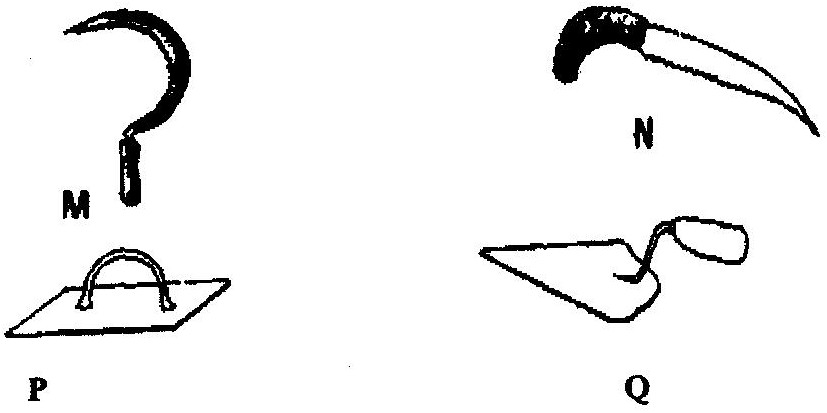 Identify the tools; M, N, P and Q.                                                     (2mrks) M – SickleN – Pruning sawP – FloatQ – Garden trowel            Give the use of each of the tools named above.                                                   (2mrks)	 M – Harvesting rice/grassesN – Pruning/cutting stems/branches in crops e.g. coffee citrus.P – Spreading screed on concrete floors/wallQ – Transplanting seedlings State two maintenance practices that should be carried out on tool M             (1mrk)Replacing broken handlesThe diagram below illustrate a hoof of a sheep .Study it carefully and answer the questions that follow.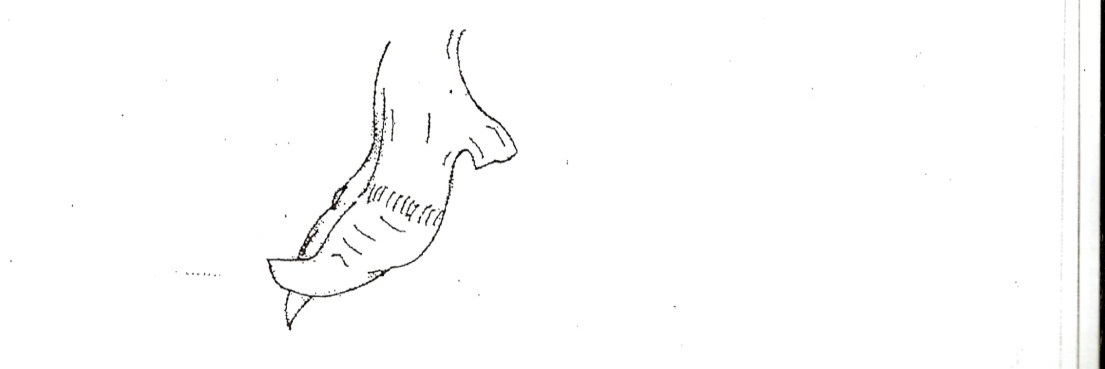 Name the routine management practice that should be carried out on the hoof illustrated above.							            (1 mark)Hoof trimming             State two reasons for carrying out the management practice in (a) above.   (2 marks) To prevent lameness/ difficulty in walkingTo control foot rotTo ease mating              Name the two tools used to carry out the routine management practice named in (a) above. (2mrks) Hoof trimming knifeHoof cutterHoof raspA farmer wanted to prepare a 200kg of calf rearing ration containing 20% DCP. Using the Pearson Square Method, calculate the amount of Maize containing 10% DCP and Sunflower containing 35% DCP the farmer would need to prepare the ration. (Show your working)	                        	                            (5 marks) State five indicators that can be observed on a goat to confirm sickness.          (5mrks)By checking the appetite and feeding - if low or excessive it indicates that the goat is sick  Defaecation - inconsistency in texture, colour, smell, frequency and posture, presence of arasite segments, egg, larvae or blood  Urination - irregular posture, colour and and frequency;   Change in temperature above or below the normal range; Respiratory rate - irregular respiration shown by non-rhythmic inspiration and expiration indicates ill health.   Pulse rate - Abnormal pulse rate under normal physiological status indicates ill- health.  Production level - Loss of weight, emaciation and reduced production rate. Abnormal discharges Posture - while standing or lying.   Behaviour eg. abnormal sound, aggression, excitement.  Appearance - eg. dullness, restlessness, pot belly, bloated.   Movement eg. gait, eg, standing or limping when walking.   Mucuors membranes (abnormal) eg. bright red colour, yellowish, blueish depending on disease.   Skin/animal coat - (abnormal) starring hair, coat, sores/wounds on skin.   Describe eight physical characteristics of a poor layer in a flock of hens.  (8mrks) Combs and wattles - small/shrivelled/shrunken. Dry scaly and place.  Eyes - dull and pale yellow. Beak - yellowish in colour.  Abdomen/breast - hard and full  Vent - round, dry and less active  Space between kee and pelvic bone - small and fits only one or two fingersPlumage - preened & glossy (smooth) beautiful  Moulting - early moulting  Shanks/feet - Yellowish in colour   Broodiness - Is common/early moulting  Temperament - easy and dull   Give seven harmful effects of liver fluke in sheep rearing.                         (7mrks)Digestive upsets due to blocking of bile duct.   Emaciation/recumbency  leading to death  Anaemia due to destruction-of-liver tissues  Swollen lower jaw/Oedema in the jaws. Swollen abdomen. Destruction of liver tissues /haemorrhageOutline five characteristics of a clean milk.                                                  (5mrks) Free from disease causing micro-organisms/pathogens Free from hair, dirt or dust.  Free from bad odours and tastes/has good flavours.   Chemical composition within expected standards.  Describe Brucellosis disease under the following sub-headings.          Causal organism.                                                                                 (1mrk)Brucella arbortus; bacteriaSigns of attack.                                                                                    (3mrks)Premature birthRetained placenta if abortion occursInfertility of the cow/low libido in bullsA yellowish brown,slimy, odourless discharge from the vulva.Control measures.                                                                      (3mrks)Use of artificial inseminationSlaughtering affected animalAttendant should avoid contact with aborted foetusBlood test should be carried out for all breeding animalHygiene in the animals’ houseState eight advantages of Artificial Insemination                                     (8mrks)  Economical use of semenIt control transmission of breeding diseasesIt prevent large bulls from injuring small cowsIt reduces expenses of keeping a male animalSemen can be stored for longIt helps to control inbreedingIt makes research work easierIt eliminate the threat of keeping the bullA small scale farmer who cannot afford to buy superior bull can have the cows served at low low costSires that are unable to serve cows due to heavy weight or injury can produce semen to serve cowsDescribe five structural requirement of a good calf pen.                        (10mrks) Should be clean and easy to cleanBe warm and dryHave adequate space to allow  exercise and feedingShould be properly lit and allow sunlight for vitamin DHave proper drainage to avoid dampnessDraught free to prevent chillingBe well ventilated to allow fresh airDescribe the cycle of a four stroke petrol engine.                           (10mrks)                      Induction Piston move downward Volume increases while pressure reducesInlet valve opens while exhaust valve remains closedAir- to fuel mixture is sacked into the cylinder                     CompressionInlet valves closesPiston moves up the cylinderExhaust valve remains closedAir – to fuel mixture is compressedPressure increases while volume decreasesPower/ignitionInlet and exhaust valve remains closedPressure increases while volume decreasesSpark is produced to ignite the fuel air mixturePiston moves down the cylinder              Exhaust Exhaust valves opensPiston moves up the cylinderBurnt air fuel mixture is expelled